ΕΝΤΥΠΟ 1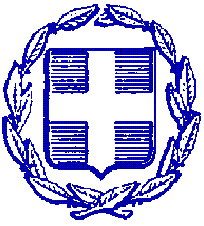       ΕΛΛΗΝΙΚΗ ΔΗΜΟΚΡΑΤΙΑ                                                 Ημερομηνία (*)  : ……………………        ΝΟΜOΣ ΑΙΤΩΛ/ΝΙΑΣ       ΔΗΜΟΣ ΑΜΦΙΛΟΧΙΑΣ                                                          Αρ. πρωτ. (*) : ………………………      Ν.Π.Δ.Δ. «ΚΕΝΤΡΟ ΚΟΙΝΩΝΙΚΗΣ ΑΝΑΠΤΥΞΗΣ                                       ΔΗΜΟΥ ΑΜΦΙΛΟΧΙΑΣ»ΑΙΤΗΣΗ ΣΥΜΜΕΤΟΧΗΣ ΓΙΑ ΕΓΓΡΑΦΗ ΣΕ ΠΑΙΔΙΚΟ ΣΤΑΘΜΟ  ΕΠΑΝΕΓΓΡΑΦΗ                                                   ΝΕΑ ΕΓΓΡΑΦΗ                               ΣΤΟΙΧΕΙΑ ΠΑΙΔΙΟΥΠΑΙΔΙΑΤΡΟΣΌπου (*) συμπληρώνεται από την ΥπηρεσίαΣυνημμένα:1. Ληξιαρχική Πράξη Γεννήσεως 2. Πιστοποιητικό Οικογενειακής Κατάστασης3. Βεβαίωση γιατρού  και φωτοτυπία βιβλιαρίου υγείας 4. Εκκαθαριστικό Σημείωμα φορ. Έτους 2022 (εισοδήματα έτους 2021)5.………………………………………6………………………………………ΕΝΤΥΠΟ 1ΣΤΟΙΧΕΙΑ ΓΟΝΕΩΝΠΑΤΕΡΑΣΜΗΤΕΡΑ	                                                                             ΑΜΦΙΛΟΧΙΑ, …../……./2022                                                                                       Ο ΑΙΤΩΝ / Η ΑΙΤΟΥΣΑ   ΕΝΤΥΠΟ 1      ΕΛΛΗΝΙΚΗ ΔΗΜΟΚΡΑΤΙΑ                                                       ΔΗΜΟΣ ΑΜΦΙΛΟΧΙΑΣ                                                                Ν.Π.Δ.Δ. «ΚΕΝΤΡΟ ΚΟΙΝΩΝΙΚΗΣ       ΑΝΑΠΤΥΞΗΣ ΔΗΜΟΥ ΑΜΦΙΛΟΧΙΑΣ»      ΚΕ.Κ.Α.Δ.Α.ΚΑΤΑΣΤΑΣΗ ΥΓΕΙΑΣ ΠΑΙΔΙΟΥ (Να συμπληρωθεί από Παιδίατρο)Ονοματεπώνυμο:…………………………………………………………………....................................................Ημερομηνία γέννησης:…………………………………………………………………………………………………..Βάρος σώματος:………………………………………………………………………………………………………….Χρόνιο νόσημα:…………………………………………………………………………………………………………..Αλλεργικές εκδηλώσεις (Φάρμακα, τροφές, κλπ.):…………………………………………………………………...……………………………………………………………………………………………………………….………….………………………………………………………………………………………………………………………………..Ανάπτυξη:…………………………………………………………………………………………………...……………………………………………………………………………………….………………………………………………….Εξέταση κατά συστήματα:…………………………………………………………………………………………………………………………..………………………………………………………….…………………………………………………………………….Έλλειψη G6PD                                        ΝΑΙ                    ΟΧΙΕπεισόδιο σπασμών:                             ΝΑΙ           ΟΧΙ Εάν ναι, αιτία:…………………………………………………………………………………………………………..…………………………………………………………………………………………………………………………..Υπάρχουν φάρμακα που δεν πρέπει να παίρνει…………………………………………………………………………………………………………………………..…………………………………………………………………………………………………………………………..Άλλες παρατηρήσεις:……………………………………………………………………………………………………………….………….…………………………………………………………………………………………………………………………..Ο/Η ………………………………………………………………………………………………………………..είναι πλήρως εμβολιασμένος/-η για την ηλικία του και υγιής. Μπορεί να φιλοξενηθεί σε παιδικό σταθμό και να συμμετέχει στις επιτηρούμενες δραστηριότητες του σταθμού (π.χ. μουσικοκινητική, γυμναστικές ασκήσεις).Ημερομηνία …………/…………/2022Ο/Η ΠΑΙΔΙΑΤΡΟΣ(υπογραφή – σφραγίδα)Να συμπληρωθούν από τον παιδίατρο με ένα √ τα εμβόλια που έχουν γίνει, στη δε τελευταία δόση, να αναγράφεται η ημερομηνία που αυτή έγινε.Ημερομηνία …………/…………/2022Ο/Η ΠΑΙΔΙΑΤΡΟΣ(υπογραφή – σφραγίδα)ΠΡΟΣ:ΠΑΙΔΙΚΟ ΣΤΑΘΜΟ…………………………….. ΟΝΟΜΑΤΕΠΩΝΥΜΟ ΠΑΙΔΙΟΥΑΜΚΑΗΜΕΡΟΜΗΝΙΑ ΓΕΝΝΗΣΗΣΗΛΙΚΙΑΕΤΗΜΗΝΕΣΑΡΙΘΜΟΣ ΠΑΙΔΙΩΝ ΣΤΗΝ ΟΙΚΟΓΕΝΕΙΑΑΔΕΡΦΑΚΙ ΣΕ ΠΑΙΔΙΚΟ ΣΤΑΘΜΟ ΤΟΥ ΔΗΜΟΥ ΑΜΦΙΛΟΧΙΑΣΟΝΟΜΑΤΕΠΩΝΥΜΟ ΠΑΙΔΙΟΥΣΤΑΘΜΟΣΟΝΟΜΑΤΕΠΩΝΥΜΟΤΗΛΕΦΩΝΟΕΠΩΝΥΜΟΟΝΟΜΑΑ.Φ.Μ.- ΑΜΚΑΕΠΑΓΓΕΛΜΑΤΗΛ. ΕΡΓΑΣΙΑΣΔ/ΝΣΗ ΚΑΤΟΙΚΙΑΣ – ΤΑΧ.ΚΩΔΙΚΑΣΠΕΡΙΟΧΗ/ΔΗΜΟΣ ΤΗΛ. ΟΙΚΙΑΣΤΗΛ. ΚΙΝΗΤΟE-MAILA.Δ.Τ. ή ΑΡ. ΔΙΑΒΑΤΗΡΙΟΥΑΔΕΙΑ ΠΑΡΑΜΟΝΗΣΕΠΩΝΥΜΟΟΝΟΜΑΑ.Φ.Μ. - ΑΜΚΑΕΠΑΓΓΕΛΜΑΤΗΛ. ΕΡΓΑΣΙΑΣΔ/ΝΣΗ ΚΑΤΟΙΚΙΑΣ – ΤΑΧ. ΚΩΔΙΚΑΣΠΕΡΙΟΧΗ/ΔΗΜΟΣΤΗΛ. ΟΙΚΙΑΣΤΗΛ. ΚΙΝΗΤΟE-MAILA.Δ.Τ. ή ΑΡ. ΔΙΑΒΑΤΗΡΙΟΥΑΔΕΙΑ ΠΑΡΑΜΟΝΗΣΕΜΒΟΛΙΑ1Η ΔΟΣΗ2Η ΔΟΣΗ3Η ΔΟΣΗ4Η ΔΟΣΗ5Η ΔΟΣΗΔιφθερίτιδαςΤετάνουΚοκκύτη(DTP  ή DTaP)Πολιομυελίτιδας(Polio)Αιμόφιλου της ινφλουέντζας(Ηib)Ηπατίτιδας Β(HepB)ΙλαράςΕρυθράςΠαρωτίτιδας(MMR)Φυματική Δοκιμασία(Mantoux)Φυματίωσης(BCG)ΜηνιγγιτιδόκοκκουΠνευμονιόκοκκουΑνεμοβλογιάςΗπατίτιδας ΑΛοιποί εμβολιασμοί